1ds PiR:Poziom podstawowy1. Temat: Plutonizm i wulkanizmProszę przeczytać na stronach 108-113 w podręczniku jak zbudowany jest wulkan oraz jakie są typy wulkanów.Budowa wulkanu http://scholaris.pl/resources/run/id/59357Obejrzyj prezentację http://scholaris.pl/resources/run/id/50627, a następnie:-  narysuj w zeszycie schemat wulkanu, podpisz jego elementy,- wypisz w punktach różnice między lawą kwaśną i zasadową,- wypisz obszary występowania wulkanów na świecie,- podaj przykłady najbardziej znanych i najgroźniejszych wulkanów.Przeczytaj na stronie 108 w podręczniku, co to jest plutonizm i intruzja magmowa, następnie na podstawie podręcznika wyjaśnij krótko, co to jest:- batolit- lakolit- dajkiWypisz w punktach, jakie działania należy podjąć aby uchronić się przed skutkami wybuchów wulkanów.Poziom rozszerzony1. Temat: Plutonizm i wulkanizmProszę przeczytać na stronach 205-208 w podręczniku jak zbudowany jest wulkan oraz jakie są typy wulkanów.Budowa wulkanu http://scholaris.pl/resources/run/id/59357Obejrzyj prezentację http://scholaris.pl/resources/run/id/50627, a następnie:-  narysuj w zeszycie schemat wulkanu, podpisz jego elementy,- wypisz w punktach różnice między lawą kwaśną i zasadową,- wypisz obszary występowania wulkanów na świecie,- podaj przykłady najbardziej znanych i najgroźniejszych wulkanów.Przeczytaj na stronie 204-205 w podręczniku, co to jest plutonizm i intruzja magmowa, następnie na podstawie podręcznika wyjaśnij krótko, co to jest:- batolit- lakolit- lopolit- dajki- silleDla utrwalenia wiadomości wykonaj karty pracy: https://flipbook.nowaera.pl/dokumenty/Flipbook/Oblicza-geografii[KPU][ZP][PP][kl_1][pr_2019]/index.html#p=20Rozwiąż krzyżówkę.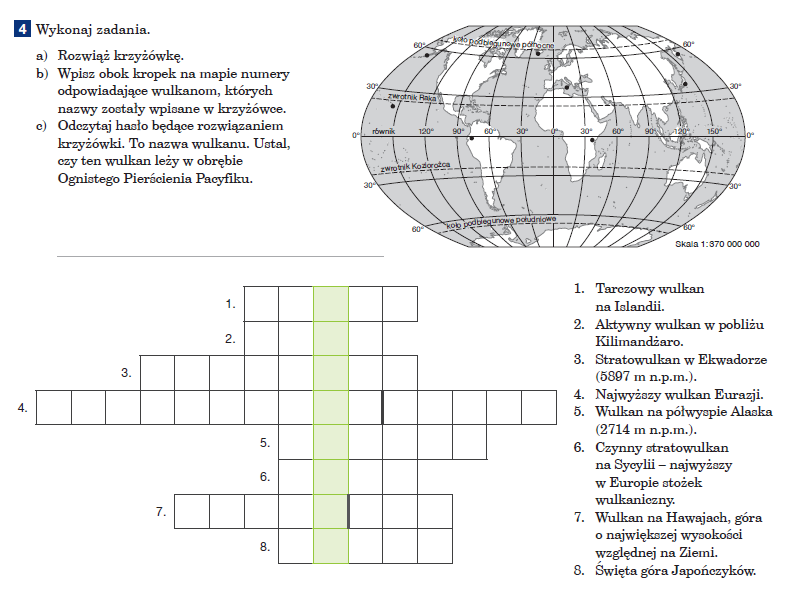 Źródło: Operon2. Ruchy epejrogeniczne i izostatyczne.Obejrzyj prezentację oraz przeczytaj informacje zawarte w podręczniku na stronach 212-213, a następnie wpisz do zeszytu:- przyczyny ruchów epejrogenicznych i izostatycznych,- obszary ulegające podnoszeniu i obniżania na skutek ruchów epejrogenicznych i izostatycznych,- skutki tych ruchów.Zdjęcie lub skan wykonanych zadań proszę o przesłanie do dnia 29.03.2010 r. na adres joacza.274@edu.erzeszow.pl